НЕАКТИВИРАНИОТ ИЗБОРЕН ПРЕДМЕТ: ______________________________________________________________ГО ЗАМЕНУВАМ СО АКТИВИРАНИОТ ПРЕДМЕТ: ________________________________________________________ 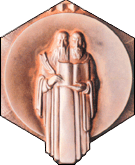 Универзитет “Св. Кирил и Методиј” Република Северна МакедонијаФАКУЛТЕТ ЗА ЕЛЕКТРОТЕХНИКА И ИНФОРМАЦИСКИ ТЕХНОЛОГИИ – СКОПЈЕИНТЕРЕН ПРИЈАВЕН ЛИСТ за запишување на предемети на прв цилкус студии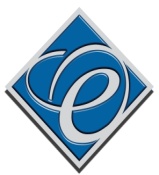 Име и презимеИме и презимеИме и презимеСтудиска програмасеместар:семестар:Инд. бр:Инд. бр:Инд. бр:зимски              летен зимски              летен шифраз/иПредметПрофесорИсполнети предусловиКредити1234567Скопје,                  20       година            				Потпис:Скопје,                  20       година            				Потпис:Скопје,                  20       година            				Потпис:Скопје,                  20       година            				Потпис:Скопје,                  20       година            				Потпис:Вк=